Справка на заседание межведомственной комиссии по охране труда при Правительстве области по вопросу «О состоянии условий и охраны труда в хозяйствующих субъектах, допустивших случаи тяжелого травматизма и травматизма со смертельным исходом в 2020 году»По оперативным данным, в 2020 г. по сравнению с 2019 г. количество погибших в результате расследованных несчастных случаев на производстве сократилось с 23 до 16 чел., или почти в 1,5 раза. Количество получивших тяжелые производственные травмы уменьшилось на 16 0/0 (в 2019 г. — 38 чел., в 2020 г. — 32 чел.).Смертельные производственные травмы получили работники г. Саратова — 6 чел., Балаковского и Балашовского районов — по З чел., Энгельсского — 2 чел., в Аткарском и Ершовском — по чел.Тяжелые производственные травмы получили 14 работников г. Саратова, 6 чел. в Энгельсском районе, З чел. в Балаковском районе, по 2 чел. в Ершовском и Саратовском районах, по 1 чел. в Аткарском, Балашовском, Духовницком, Озинском, Пугачевском районах.По причине воздействия движущихся, разлетающихся, вращающихся предметов и деталей погибли или тяжело травмированы 3694 работников (17 чел.), 2394 травм (1 1 чел.) произошло в результате падения с высоты, причем в 3 случаях с высоты собственного роста, в дорожно-транспортных происшествиях пострадали 13 0/0 работников (6 чел.), 894 несчастных случаев были вызваны воздействием вредных веществ (4 чел.), 60/0 случаев вызваны воздействием электрического тока (З чел.), 6 0/0 падением, обрушением, обвалом предметов, материалов, земли и т.д. (З чел.), по 4 0/0 случаев приходится на воздействие экстремальных температур (2 чел.) и другие причины (2 чел.).В ходе подготовки заседания межведомственной комиссии по охране труда при Правительстве области проанализирована информация о состоянии условий и охраны труда в 47 хозяйствующих субъектах, допустивших случаи тяжелого травматизма и травматизма со смертельным исходом в 2020 г., с общей численностью работающих свыше 18 тыс. чел., из которых 38,694 заняты во вредных условиях.Анализ полученной информации показывает, что в ряде хозяйствующих субъектов производственные травмы происходят систематически, а виды происшествий имеют тенденцию к повторению. Так, в мае 2019 г. и в июле 2020 г. в Ершовском филиале ГУП СО «Облводоресурс» произошли несчастные случаи при очистке канализационных систем, причем в 2020 г. — групповой. В филиале АО «Управление отходами» за 2019 г. и 2020 г. травмировано 5 работников, 1 из которых погиб. В МБУ «Дорстрой» с 2017 по 2020 годы травмировано 7 работников, причем в 2020 г. — со смертельным исходом. Систематически регистрируются травмы различной степени тяжести в ПАО «Балаковорезинотехника». Так, за 2016 2020 годы зафиксировано 35 травм, в т. ч. З тяжелые в 2018, 2019 и 2020 годах. В АО «БалаковоЦентролит» в период с 2018 г. по 2020 г. имели место З тяжелые травмы, 2 из которых привели к ампутации конечностей. В МУПП «Саратовгорэлектротранс» с 2016 г. по 2020 г. произошел 31 несчастный случай различной степени тяжести (большинство по причине падения с высоты, в т. ч. в 2018 и 2020 гг. тяжёлые, в 2019 г. смертельная). В ООО «Король диванов» в период с 2016 по 2020 г. зафиксировано 6 травм различной степени тяжести, 2 из которых при сходных обстоятельствах привели к ампутации конечностей. С интервалом чуть больше месяца в 2020 г. получили тяжёлые ожоги пламенем вольтовой дуги 2 работника ЗАО «Саратовское предприятие городских электрических сетей».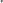 Работа по обеспечению безопасных условий и охраны труда в ряде случаев проводится с недостатками.Так, ООО «Завод «Нефтегазоборудование» не предоставлены материалы о выполнении мероприятий по снижению уровней профессиональных рисков после их оценки, проведенной 15.10.2019.На момент произошедшего в 2020 г. несчастного случая с тяжёлым исходом в результате падения с высоты МУПП «Саратовгорэлектротранс» было утверждено положение о системе управления охраной труда (далее — СУОТ), опасность падения с транспортного средства выявлена, однако уровень риска, связанный с данной опасностью, не оценен, меры управления риском получения травмы в результате падения с транспортного средства не разработаны.В положении о СУОТ МУПП «Саратовгорэлектротранс», как уже отмечалось при подготовке аналогичного вопроса на заседание межведомственной комиссии по охране труда при Правительстве области в 2020 г., указано, что в качестве опасностей, представляющих угрозу жизни и здоровью работников, работодатель, исходя из специфики своей деятельности, вправе рассматривать: барометрические опасности, опасность, связанную с ослаблением геомагнитного поля, опасность при выполнении альпинистских и водолазных работ, опасность, связанную с дегустацией отравленной пищи, что является нехарактерным для предприятия. Спустя год необходимые изменения в положение о СУОТ не внесены.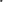 На момент произошедшего в 2020 г. несчастного случая с тяжёлым исходом в АО «Совхоз-Весна» отсутствовало положение о СУОТ, не была проведена оценка профессиональных рисков.Программа вводного инструктажа по охране труда ООО «Завод «Нефтегазоборудование», утв. в 2020 г., содержит ссылки на отсутствующее в действующей редакции Трудового кодекса Российской Федерации (далее — ТК РФ)) понятие «Сертификат соответствия организации работ по охране труда» и неактуальную процедуру сертификации, противоречащие ТК РФ формулировки «Оказание первой медицинской помощи», «Вредный фактор рабочей среды» и «Опасные условия труда»; приводится классификация СИЗ, противоречащая приложению № 2 к техническому регламенту Таможенного союза «О безопасности средств индивидуальной защиты» (ТР тс 019/2011).Таким образом, выявленные недостатки, прежде всего в СУОТ, свидетельствуют о формальном, шаблонном подходе к разработке процедур и методов профилактики травм и заболеваний на рабочих местах. Подобный подход приводит к нарушениям в системной работе по управлению охраной труда, мешает устранению предпосылок производственного травматизма и профессиональных заболеваний.Данный вывод подтверждают результаты анализа, проведённого Федерацией профсоюзных организаций Саратовской области, который также показал, что во многих хозяйствующих субъектах, допустивших случаи тяжелого травматизма и травматизма со смертельным исходом в 2020 г., не работает должным образом СУОТ. В ряде случаев работа в этом направлении ограничивается разработкой либо элементарным техническим копированием типового положения и утверждением руководителем положения о СУОТ без его дальнейшего практического использования, без идентификации рисков на рабочих местах и их количественной оценки.Низкий уровень затрат на охрану труда в расчете на 1 работающего (менее 4 тыс. руб. при среднеобластном показателе 13,5 тыс. руб. в 2019 г.) отмечался в МБУ «Дорстрой» (2739 руб. в 2020 г., 1054 руб. в 2019 г.), АО «Балаково-Центролит» (1427 руб. в 2020 г., 825,8 руб. в 2019 г.), 000 ЧОП «Пламя» (1851,8 руб. в 2020 г., 1912,7 руб. в 2019 г.), МУПП «Саратовгорэлектротранс» (2300,7 руб. в 2020 г., 2585 руб. в 2019 г.), ИП Шелестов СГ. (1 190,5 руб. в 2020 г.), 000 «Завод Нефтегазоборудование» (3546 руб. в 2020 г.), ИП Глава КФХ Кандалов ЕВ. (3857 руб. в 2020 г., 10000 руб. в 2019 г.). При этом из 47 хозяйствующих субъектов, допустивших случаи тяжелого травматизма и травматизма со смертельным исходом в 2020 г., только 20 обращались за финансированием предупредительных мер в Фонд социального страхования.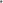 Управление Роспотребнадзора по Саратовской области в ходе проведённых проверок выявило следующие нарушения в хозяйствующих субъектах, допустивших случаи тяжелого травматизма и травматизма со смертельным исходом в 2020 г.:МУПП «Саратовгорэлектротранс»:в подразделениях отсутствовали специально комнаты или части помещения для приема пищи, оборудованные раковиной для мытья рук и дозатором для обработки рук КОЖНыМ антисептиком; в санузлах административного корпуса и вагонно-ремонтной мастерской, а также в санузлах Кировского троллейбусного депо отсутствовали одноразовые бумажные полотенца и электрические сушилки для рук, кожные антисептики для обработки рук; при получении путевых листов и прохождении медицинского освидетельствования водителями в диспетчерских не соблюдались принципы социального дистанцирования, отсутствовала специальная разметка.За указанные нарушения наложен административный штраф на сумму 25000 рублей.АО «Совхоз-Весна» (Саратовский район):параметры микроклимата на рабочем месте овощевода закрытого грунта в З отделении, в теплице не соответствуют санитарноэпидемиологическим требованиям; не разработана программа (план) производственного контроля;не предоставлены протоколы лабораторных исследований на рабочих местах за 2019 — 2020 гг.;нарушена периодичность проведения периодических осмотров в центре профпатологии (1 раз в 5 лет) для работников, занятых во вредных и (или) опасных условиях труда (последний такой осмотр проводился в 2014 г.); в личных карточках учета выдачи СИЗ слесарям теплиц, осуществляющим работы с пестицидами и агрохимикатами, отсутствует отметка о выдаче респираторов.За выявленные нарушения назначено наказание в виде административного штрафа в размере 1000 руб.В результате проверок хозяйствующих субъектов, допустивших случаи тяжелого травматизма и травматизма со смертельным исходом в 2020 г., Государственной инспекцией труда в Саратовской области в ряде случаев выявлены нарушения, большинство из которых касается проведения обучения и проверки знаний требований охраны труда, инструктажей по охране труда, медицинских осмотров, обеспечения работников средствами индивидуальной и коллективной защиты, проведения специальной оценки условий труда и т.д. Кроме того, выявлены нарушения правил охраны труда на автомобильном транспорте (Ершовский филиал ГУП СО «Облводоресурс», ООО «Автодорожник», ГАПОУ СО «Балашовский техникум механизации сельского хозяйства» и др.), при погрузо-разгрузочных работах и размещении грузов (ЗАО «ПОШ-Химволокно», ООО «Автодорожник» и др.).Деятельность ИП Глава КФХ Чурляев ВЛ., Ершовского филиала ГУП СО «Облводоресурс», ООО «СЭПО-ЗЭМ», ПАО «Балаковорезинотехника», ООО «ИнтегралТрансЛогистик», АО «Балаково-Центролит», ООО «Балтекс», ООО «ВолгаНефтетранс», МУПП «Саратовгорэлектротранс», ООО «Завод Нефтегазоборудование», ЗАО «СПГЭС», ООО «Король диванов» 25 июня 2020 г. отнесена Рострудом к категории высокого риска причинения вреда охраняемым законом ценностям в сфере труда; АО «Металлургический завод Балаково», АО «Совхоз-Весна», АО «Энгельсский кирпичный завод к категории значительного риска.